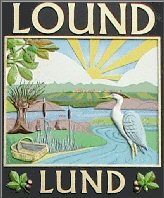 Lound Parish CouncilAnnual Parish Council Meeting.The Annual Meeting of the Parish Council will be held on Tuesday22nd May 2018 at 7.00pm in the Village Hall.Open to the public – and all welcome.Agenda1. Welcome and Apologies for Absence2. Minutes of the last AGM held on 23rd May 20173. Matters Arising4. Election of Chairman5. Election of Vice-Chairman6. To elect Representatives to Village Committees/Working Groups• Neighbourhood Plan• Health and Safety• Grass Cutting Contracts / Lengthsman Scheme (if operational)• Emergency/ Snow Warden• Village Hall Representative• Parish Forum• Central Bassetlaw Forum• Rural Conference• Linghurst Lakes Sub-Committee/ Treasurer• Tree Warden• Footpath Warden7. Date of Next MeetingMrs Claire Challener – Clerk, Tel: – 01777 816952     07557104323E-mail – loundparish@outlook.com, www.loundvillage.co.uk__________________________________________________________________________________________Circulation: C & D Cllr T Taylor, M. Holgate, A. Jones, A Perkins, J Powell, J Wilkinson, R Austin.PCSO, Martin Fisher (Idle Valley), Notice board, files, website. NB: Minutes subject to approval at the next meeting PLEASE CONTACT A COUNCILLOR OR THE PARISH CLERK IF YOU NEED ANY FURTHER INFORMATION 